臺北市文山區武功國民小學111學年度應屆畢業生傑出市長獎審查計分參考資料一、音樂競賽【兒童樂隊】註:主旨：有關教育部頒發之「108及109學年度『全國學生表演藝術類競賽』決賽參賽資格證明書」，視同競賽成績「優等」獎狀一案，請查照。說明：一、依據教育部110年3月17日臺教師（一）字第1100039254號函辦理。二、108及109學年度『全國學生表演藝術類競賽』（全國學生舞蹈比賽、全國學生音樂比賽、全國學生創意戲劇比賽及全國師生鄉土歌謠比賽）團體賽，因新冠肺炎疫情停止辦理，教育部頒發旨揭參賽證明視同競賽成績「優等」獎狀。二、美術競賽【全 國 學 生 美 術 比 賽 】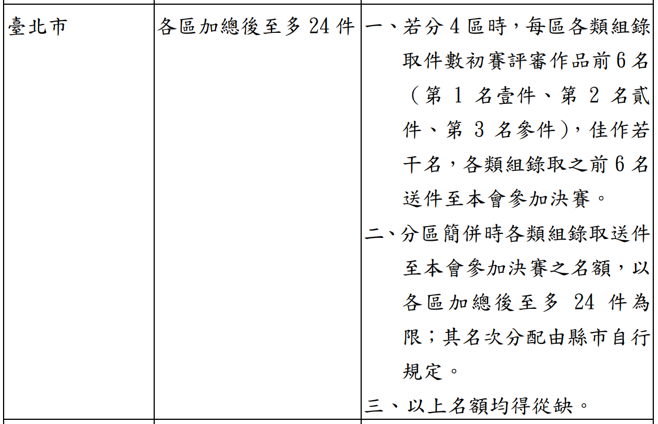 初賽                     主辦單位：臺北市政府教育局（南區＝全市，參考右列全國學生美術比賽實施要點）各區的前6名就相當於參加市賽，直接進入全國賽。而且每年不確定是會分四區或分區簡併。所以下列表格的計算方式無誤。個人獎計分如下決賽 主辦單位：國立臺灣藝術教育館（全國）個人獎計分如下【 中華民國世界兒童畫展 】
主辦單位: 國立臺灣藝術教育館（全國）個人獎計分如下【 臺 北 市 兒 童 美 術 創 作 展 】                    主辦單位：臺北市政府教育局      超金牌得主擇優加分(校內得分不採計)三、體育競賽【南區運動會】  (1)團體獎計分如下  (2)個人獎計分如下。【市小運】  (1)團體獎計分如下  (2)個人獎計分如下【樂樂棒球】    團體獎計分如下【MVP】 團體獎項加上個人獎項分數(全國及全市再加3分，南區再加2分。)四、多語文競賽五、臺北市中小學科學展覽會    除原獎項依本校「市長獎」學生審查辦法計分外，創意獎再加3分、鄉土教材獎、    團隊合作獎、研究精神獎再加2分。六、其他：小小說書人、自編故事劇本    (1)團體獎計分如下           (2)個人獎計分如下獎狀名稱對照計分項目計分臺北市108學年度學生音樂比賽國小團體組 兒童樂隊 南區優等第2名團體賽市賽第二名6108學年度鄉土歌謠比賽國小客語組榮獲南區優等第2名團體賽市賽第二名6臺北市109學年度學生音樂比賽國小團體組  兒童樂隊  南區優等第1名團體賽市賽第一名8109學年度全國學生音樂比賽
「決賽參賽資格證明書」，視同競賽成績「優等」獎狀團體賽全國賽第二名8臺北市110學年度學生音樂比賽國小團體組  兒童樂隊  南區優等第1名團體賽市賽第一名8110學年度鄉土歌謠比賽國小客語組榮獲南區優等第2名團體賽市賽第二名6臺北市111學年度學生音樂比賽國小團體組  兒童樂隊  南區優等第1名團體賽市賽第一名8111學年度鄉土歌謠比賽國小客語組榮獲南區優等第2名團體賽市賽第二名6名次第一名第二名第三名佳作教育局（南區=全市）11976名次特優優等甲等入選教育局（全國）131197名次特優優等佳作教育局（全國）13119評  選  名  稱對 照 計 分 項 目總  計初    審（班級評選）無0複    審    金    牌校內比賽第一名3複    審    銀    牌校內比賽第二名2複    審    銅    牌校內比賽第三名1美創展入選春秋季展出(超金牌)團體市賽第一名 8+311名次第一名第二名第三名第四名第五名第六名第七名第八名教育局（南區）543210.5名次第一名第二名第三名第四名第五名第六名第七名第八名教育局（南區）765432.51.51名次第一名第二名第三名第四名第五名第六名第七名第八名教育局（全市）864321名次第一名第二名第三名第四名第五名第六名第七名第八名教育局（全市）119765432名次第一名第二名第三名第四名第五名第六名第七名第八名教育局（全市）86432222名次第一名第二名第三名第四名第五名第六名優等教育局（全市）11976543名次特優優等佳作得分864名次特優優等佳作得分1197